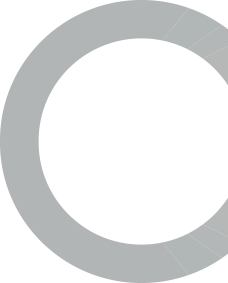 14th Floor, Euston Tower 286 Euston Road LondonNW1 3DPwww.camdenccg.nhs.ukFriday 24 May 2019Sent via email:Dear colleague,Re: Public consultation on a proposed move of Moorfields Eye Hospital’s City Road (London) servicesI am writing to let you know about the launch of a public consultation running between 24 May and 16 September 2019.The NHS in north central London is working with NHS England Specialised Commissioning, in partnership with Moorfields Eye Hospital, University College London and Moorfields Eye Charity, on a proposal to bring together services from Moorfields’ main City Road hospital site and the UCL Institute of Ophthalmology in a new purpose-built centre.We call this proposal Oriel and, if supported, we believe it would deliver world-leading eye care for patients, the best education for students and research for the benefit of the whole population. We are running a public consultation to ascertain whether there is support for it.The proposal was approved for public consultation by the Moorfields Consultation programme board on 15 May 2019. This followed meetings of the London Regional Team for NHS England Specialist Commissioning Services, and then the Committees in Common of the 14 clinical commissioning groups who hold contracts with Moorfields, which took place in April 2019. Both groups considered supporting documentation and assurance in relation to the proposals, and feedback from the North Central London (NCL) JHOSC. They agreed that there was sufficient assurance to launch a public consultation.The consultation outcome will influence the Decision-Making Business Case that will be presented to NHS England & Improvement for assurance and for decision-making to the CCGs and NHS England Specialised Commissioning on January 2020.We invite you to provide your views: via any of the routes set out in the consultation document, and to share this letter with any colleagues or partner organisations whom you feel would value the opportunity to share feedback with us. Detailed information on the consultation will be available from 24 May at http://oriel-london.org.uk/.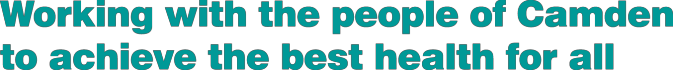 Page 1 of 2Please do not hesitate to contact the consultation team at moorfields.oriel@nhs.net , phone: 020 7521 4684 if you require any further information.Yours sincerely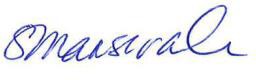 Sarah MansuralliSRO Moorfields Consultation Programme Chief Operating Officer, Camden CCGPage 2 of 2